T.C.GİRESUN ÜNİVERSİTESİMÜHENDİSLİK FAKÜLTESİBİLGİSAYAR MÜHENDİSLİĞİ BÖLÜMÜ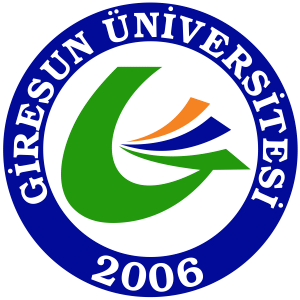 BİLM-401 Bilgisayar Mühendisliği Tasarımı – 1Proje Önerisi Formu(Son Rapor)20…/20…Güz YarıyılıGİRESUN1. GENEL BİLGİLER2. YÖNTEM3. SONUÇLAR4. TARTIŞMALAR5. PROJE YÖNETİMİ6. BELİRTMEK İSTEDİĞİNİZ DİĞER KONULAR7. KAYNAKLAR8. EKLERProje Sahiplerinin Adı SoyadıProje Sahiplerinin Adı SoyadıProje Sahiplerinin Adı SoyadıProje Önerisinin BaşlığıDanışmanın Adı SoyadıProje önerisinde uygulanacak yöntem ve araştırma teknikleri (veri toplama araçları ve analiz yöntemleri dahil) ilgili literatüre atıf yapılarak açıklanır. Yöntem ve tekniklerin çalışmada öngörülen amaç ve hedeflere ulaşmaya elverişli olduğu ortaya konulur. Bu bölümün, araştırmanın tasarımını, bağımlı ve bağımsız değişkenleri ve istatistiksel yöntemleri kapsaması gerekir. Proje önerisinde sunulan yöntemlerin iş paketleri ile ilişkilendirilmesi gerekir.Ara rapor için verilen tüm yazım kuralları son rapor içinde geçerlidir. Lütfen tüm bölümleri bu yazım kurallarına uygun bir şekilde oluşturunuz.Proje önerisi üzerine yapılan bir ön çalışmanın sonuçları bu bölümde sunulur. Sonuçlar yorumlanarak ilgili yöntemin uygunluğu ortaya konulur.Uygulanacak yöntemin ve yapılan ön çalışmaların üzerine bir tartışma yapılır. Hedeflenen proje çıktılarının elde edilmesi durumunda sonraki çalışmalar üzerine neler yapılabileceği vurgulanmalıdır. Bundan sonraki adım mevcut projenizi geliştirmek üzerine neler olabilir?5.1. İş–Zaman ÇizelgesiProje önerisinde yer alacak başlıca iş paketleri ve hedefleri, her bir iş paketinin hangi sürede gerçekleştirileceği, başarı ölçütü ve araştırmanın başarısına katkısı “İş-Zaman Çizelgesi” doldurularak verilmelidir. Burada verilecek “İş-Zaman Çizelgesi”, sonraki dönemde (Bilgisayar Mühendisliği Tasarımı–2 dersinde) yapılması planlanan iş paketlerini içermelidir.Başarı ölçütü olarak her bir iş paketinin hangi kriterleri sağladığında başarılı sayılacağı açıklanır. Başarı ölçütü, ölçülebilir ve izlenebilir nitelikte olacak şekilde nicel veya nitel ölçütlerle (ifade, sayı, yüzde, vb.) belirtilir.İŞ–ZAMAN ÇİZELGESİ (*)(*) Çizelgedeki satırlar ve sütunlar gerektiği kadar genişletilebilir ve çoğaltılabilir.5.2. Risk YönetimiProjenin başarısını olumsuz yönde etkileyebilecek riskler ve bu risklerle karşılaşıldığında araştırmanın başarıyla yürütülmesini sağlamak için alınacak tedbirler (B Planı) ilgili iş paketleri belirtilerek ana hatlarıyla aşağıdaki “Risk Yönetimi Tablosu”nda ifade edilmelidir.B planlarının uygulanması projenin temel hedeflerinden sapmaya yol açmamalıdır. Burada verilecek B planları, sonraki dönemde (Bilgisayar Mühendisliği Tasarımı–2 dersinde) yapılması öngörülen iş paketleri için verilmelidir.RİSK YÖNETİMİ TABLOSU (*)(*) Çizelgedeki satırlar ve sütunlar gerektiği kadar genişletilebilir ve çoğaltılabilir.